Lớp dạy: 6A2, 6A5   -   	Ngày soạn  :			   Ngày dạy    :                                       Tiết 6 - Bài 7 cấu tạo tế bào thực vậtMục tiêu:  Kiến thức: Biết: kể được tên những th.phần chủ yếu của tế bào thực vật, khái niệm mô Hiểu: giải thích được mọi cơ quan của thực vật  đều cấu tạo bằng tế bào.   Vận dụng: nhận dạng được các loại tế bào thực vật . Kỹ năng:  rèn kỹ năng quan sát, so sánh, vẽ hình cho hs. Thái độ: giáo dục lòng yêu thích bộ môn. Chuẩn bị:  Tranh vẽ phóng to Hình 7.1 – 7.5 trang 23 – 25 sgk. Tiến trình lên lớp         1.Ổn định tổ chức lớp : KTSS2.Kiểm tra bài cũ :  Không         3. Bài mới               Mở bài: chúng ta đã tìm hiểu hình dạng một số tế bào thực vật như tế bào biểu bì vảy hành có hình đa giác xếp sát nhau; tế bào thịt quả cà chua hình tròn. Vậy, có phải tế bào ở mọi cơ quan của cây đều giống nhau ?  Hoạt động 1: Tìm hiểu hình dạng, kích thướt tế bào thực vật .Mục tiêu: nêu được mọi cơ quan của thực vật  đều cấu tạo từ tế bào, hình dạng kích thgước rất khác nhau.  Hoạt động 2: Tìm hiểu cấu tạo tế bào thực vật.Mục tiêu:  hs nêu được các thành phần chính của tế bào thực vật.  Hoạt động 3: Tìm hiểu khái niệm “Mô”Mục tiêu: phát biểu được khái niệm “Mô”  và kể tên được một số mô th.vật.:   4.Củng cố: Tế bào thực vật bao gồm những bộ phân nảo?Cho HS tham gia trò chơi “Giải ô chữ”5.Hướng dẫn về nhà : - Vẽ hình 7.4- Đọc mục em có biết trang 25SGK- Xem trước bài 8 IV.Rút kinh nghiệm:  		…….			…….			…….Hoạt động của giáo viênHđ của học sinhNội dung Treo Tranh vẽ phóng to hình 7.1 – 7.5, hướng dẫn học sinh quan sát; Yêu cầu học sinh thảo luận nhóm:     + Tìm những điểm giống nhau trong cấu tạo của rễ, thân, lá của cây ?     + Nhận  xét hình dạng, cấu tạo tế bào thực vật ?  Bổ sung hoàn chỉnh nội dung. Yêu cầu học sinh đọc thông tin về kích thước của tế bào (Bảng đầu trang 24)   Quan sát  tranh theo hướng dẩn ; thảo luận nhóm: tìm ra đđiểm giống nhau trong cấu tạo của rễ, thân, lá  nx về hdạng, cấu tạo tế bào thực vật .Đại diện pbiểu, nhóm khác bổ sung.I. Hình dạng và kích thước của tế bào: Các cơ quan của thực vật  đều cấu tạo bằng tế bào. Hình dạng, kích thước của các tế bào thực vật  rất khác nhau. Hoạt động của giáo viênHđ của học sinhNội dungYêu cầu h.sinh  đọc thông tin ô vuông mục 2; Cấu tạo tế bào thực vật  gồm những thành phấn nào ?  Treo Tranh vẽ phóng to hình 7.4; Yêu cầu học sinh:   + Hãy  xác định trên tranh các th.phần của tế bào thực vật ? Giới thiệu: chức năng các bộ phận trong tế bàoCho hs chừa khoảng 10 ô tập để vẽ hình; Hướng dẫn học sinh cách vẽ hình. Cá nhân đọc thông tin sgk, đại diện pbiểu, nhóm khác bổ sung. Quan sát  tranh vẽ phóng to, đại diện pbiểu, nhóm khác bổ sung.Nghe gv thông báo chức năng các th.phần trong tế bào thực vật . Quan sát, nghe gv hướng dẫn vẽ hình. II. Cấu tạo tế bào: gồmVách tế bào,Màng sinh chất, Chất tế bào, Nhân, Một số thành phần khác: không bào, lục lạp (ở tế bào thịt lá), …* Sơ đồ cấu tạo tế bào thực vật Hoạt động của giáo viênHđ của học sinhNội dung Treo Tranh vẽ phóng to hình 7.5; Y/c h/s thảo luận nhóm:  +  Cho biết hình dạng, cấu tạo tế bào trong cùng 1 loại mô ? của những mô khác nhau ?  + Rút ra kết luận mô là gì ? Bổ sung hoàn chỉnh nội dung. Quan sát  tranh vẽ, thảo luận nhóm , rút ra nhận xét, đại diện pbiểu, nhóm khác bổ sung.III. Mô:         Mô là nhóm tế bào có hình dạng, cấu tạo giống nhau cùng thực hiện một chức năng riêng.  Ví dụ: mô phân sinh ngọn, mô mềm, mô nâng đỡ, …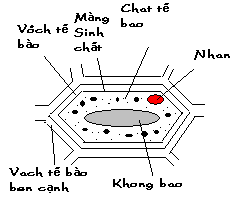 